Вх.№ 	/	г.	ДоМЕЧТАНА РЕАЛИЗАЦИЯ ООДГР. ШУМЕНЗаявка-спецификация на свободно работно мястоИзх. № на работодателя:…………………./……………..……г.Раздел І. Описание на работното място и условия при наемането1. Работодател:.Фирма, организация:……………………………………………..Сфера на дейност:…………………………………………….Код по ЕИК/БУЛСТАТ:………………….......Адрес за кореспонденция:…………………………………….............................Лице за контакт:……………………………………………………………………………………………………………………../име, фамилия, телефон/2. Работно място:.Длъжност / професия:…………………………………………………………..………...Код по НКПД:……………..…………. По чл.:…………..……от ЗНЗ или по програма …………………………………………………………………………………...Брой места:…………………….., от тях:разкрити за първи път ……………, сезонни ………………...Място на работа:......................................................................................................................................................(община)/в населеното място, извън населеното място/.Основни и допълнителни отговорности и задачи:………………………………………………………………………………... Работното място е свободно, считано от:…………………………… /дата/3. Условия:.Договор: трудов.Със срок на изпитване:……………..Срочно………………….Безсрочно,  граждански…………….. Работно време и режим на работа: продължителност………….ч., редовно, на смени, по часово.Основно месечно възнаграждение:…………..лв.. Допълнителни възнаграждения и социални придобивки:………………………………………………………………………4. Други:……………………………………………………………………………………………………………………………………			/ При спазване на чл. 7 от Закона за защита от дискриминация, чл. 2 и чл. 23 от Закона за насърчаване на заетостта /Раздел ІІ. Описание на изискванията за заемане на работното място1. Основни изисквания /ОИ/:ОИ1.Степен на образование:…………………………………………………….ОИ2.Професия / специалност:…………………………………………………..Трудов стаж по специалността:…………..ОИ3.Квалификация:……………………………………………………………………………..Документ2. Допълнителни изисквания /ДИ/: ДИ1.Работа с компютър, продукти и програми:……………………………………………………………………..ДокументДИ2.Владеене на чужд език/ци:……………………………………………………………...Писмено, Говоримо, Документ3. Допълнителни умения /ДУ/:ДУ1.Технически, Творчески, Социални, Икономически, ОрганизаторскиДУ2.Мотивация, Предприемчивост, Отговорност, Работоспособност, Мобилност, Комуникативност, Работа в екипРаздел ІІІ. Описание на селекцията и подбора на търсещите работа лица1. Процедура:.Предварителен подбор от трудов посредник .Подборот работодателя.Предварителен подбор от трудов посредник и окончателен подбор от работодателя2. Допълнителни изисквания:.Провеждане на писмен / устен / практичен / изпит / тест.Други:…………………………………………………………..Срок на изпълнение на заявката:…………………………Начин на приемане на заявката:…………………………….Приел:………………/. ……………………/ 				Работодател:……………………/…………………..  / подпис, фамилия /							/ подпис, фамилия /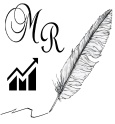 МЕЧТАНА РЕАЛИЗАЦИЯ ООДПриложение № 14